Часть  Программы формируемая участниками образовательных отношенийКружок  «Хочу все знать»  группы общеобразовательной направленности 6-7 лет на 2014-2015 учебный год направленная на  развитие познавательно-исследовательской деятельности.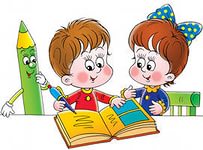 Рассчитана на возраст с 6 летСрок реализации: 1 год                                                     Составитель: Алексеева Наталья ВадимовнаКомсомольский районс. п.«Село Хурба» 2014 годСодержаниеПояснительная записка.1.Цель и задачи дополнительной образовательной программы.2. Основные принципы организации психолого-педагогической  работы по данному направлению.3.Методы, используемые для реализации в  работе  экспериментальной студии.4.Ожидаемые результаты по изучению программы.5.Тематическое планирование.6.Календарно-тематическое планирование экспериментальной студии.7.Учебно-методическая литература.8.Учебно-методический комплекс.Пояснительная записка:Всё хорошее в людях - из детства!                                                                                          Как истоки добра пробудить?                                                                                                  Прикоснуться к природе                                                                всем сердцем:                                                                                          Удивиться, узнать, полюбить!Мы хотим, чтоб земля расцветала,                                                                                          И росли, как цветы, малыши,                                                                                        Чтоб для них экология стала                                                                                       Не наукой, а частью души!   Экспериментальная студия  «Хочу все знать» имеет экологическую направленность, которая определена особой актуальностью экологического образования в современных условиях. С началом третьего тысячелетия экологические проблемы, возникшие ранее, не только не исчезли, а продолжают углубляться. В ХХI веке их решение приобретает характер фактора выживания человечества.   Так как проблемы экологии в последние годы выдвигаются на первый план, то необходимо углублять знания детей в этой области. Приобщение детей к экологической культуре необходимо начинать с детства, так как в этом возрасте легче всего приобщить детей к природе, научить любить и охранять природу. Дети учатся наблюдать за изменениями, происходящими в природе и делать выводы. Занимаясь в кружке, дети обогащают свой запас знаний новыми знаниями о природных явлениях. Это воспитывает у них любознательность, бережное отношение к природе, желание знать больше.      При изучении тем, предусмотренных кружком, развивается мышление образное и конкретное; зрительная и слуховая память; речь, внимание, восприятие.   В основу содержания кружка легла  парциальная программа                    С.Н. Николаевой «Юный эколог», которая предполагает формирование у детей осознанно – правильного отношения к природным явлениям и объектам,  которые окружают их, и с которыми они знакомятся в дошкольном детстве.Цель программы: формировать у детей элементы экологического сознания, способность понимать и любить окружающий мир и природу. Задачи программы: Работа экспериментальной студии «Хочу все знать» призвана решать следующие задачи:1. Развитие у детей субъектного опыта эмоционально-чувственного обобщения с природой и социокультурным окружением, представлений и элементарных понятий об окружающем мире, взаимосвязях и взаимоотношениях в нем, как основы развития экологического сознания и экологической культуры личности.2. Воспитание эмоционально-ценностного отношения к природному окружению.3. Развитие опыта практической и творческой деятельности по реализации и закреплению знаний и эмоционально-чувственных впечатлений, полученных при взаимодействии с природным окружением, а также по воспроизводству и сохранению природной среды.2.Основные принципы организации психолого- педагогической работы по данному направлению:постепенное наращивание объема материала;первоочередное использование природного окружения: растения и животные зеленой зоны детского сада и участков;продвижение детей от единичных сенсорных впечатлений к многообразию этих впечатлений, затем - к конкретным представлениям, затем - к обобщению представлений;широкое использование разных видов практической деятельности;подача познавательного материала с помощью приемов, вызывающих у детей интерес и положительные эмоции.Рассмотрено на педагогическомсовете«___»______2014  №_________Утверждено приказомзаведующего МБДОУ «Мозаика»сельского поселения «Село Хурба»№ ___ от «____»__________20143.Методы, используемые для реализации в работе экспериментальной студии:Наглядные методы:- экскурсии, целевые прогулки;- наблюдения;- опыты и эксперименты;- рассматривание книжных иллюстраций, репродукций;- проведение дидактических игр;Словесные методы:- чтение литературных произведений;- беседы с элементами диалога, обобщающие рассказы воспитателя.Игровые методы:- проведение разнообразных игр  (малоподвижных, сюжетно - ролевых, дидактических, игр - драматизаций и др.);- загадывание загадок;- проведение викторин, конкурсов, тематических вечеров.Практические методы:- организация продуктивной деятельности детей;- оформление гербария растений, коллекции семян, плодов;- постановка сказок, отрывков литературных произведений;- изготовление с детьми наглядных пособий.4.Ожидаемые результаты:1.Проявление интереса к живой и неживой природе и  простейшие взаимосвязи, происходящие  в ней;2.Проявление бережного отношения к природе и эмоциональной отзывчивости на красоту ее объектов;3.Умение соблюдать осторожность поведения в природе;4.Проявлять активное участие в беседах  во время рассматривания, наблюдений, занятий;5.Осознание о влиянии образа жизни на здоровье человека и желание его беречь.5.Расписание работы кружка:Кружок работает в течение года  (октябрь-май), один раз в неделю-вторник (вторая половина дня).План работы кружка рассчитан на учебный год.Количество посещающих кружок «Хочу все знать»-12 человек.Возраст детей: от 6 до 7 лет.6.Тематическое планирование:Возрастная группа: дети 6-7 летПериодичность занятий:1 раз в неделю.Форма организации: интегрированное  занятие.Длительность занятий:25-30 минутМесто проведения кружка: групповая комната.Режим работы: вторник с 16ч.00м. до 16ч.30м.7.Календарно-тематическое планирование экспериментальной студии  «Хочу все знать».8.Учебно-методическая литература:1.Бондаренко Т. М. « Экологические занятия с детьми 6 -7 лет»: Практическое пособие для воспитателей и методистов ДОУ;2.Маханёва М. Д. «Экологическое развитие детей дошкольного и младшего школьного возраста»;3.Сигимова М. Н «Познание мира растений»;4.Вакуленко Ю. Л. «Воспитание любви к природе у дошкольников»: (экологические праздники, викторины, занятия, игры);5.Николаева С. Н. «Воспитание экологической культуры в дошкольном детстве». Методика работы с детьми подготовительной группы детского сада.;6.Рыжова И. А. «Экологическое образование в детском саду»;7.Иванова А. И. «Экологические наблюдения и эксперименты в детском саду»;8.Маневцова Л. М., Саморукова П. Г. « Мир природы и ребёнок». Методика экологического воспитания дошкольников; 9.Воронкевич О. А. « Добро пожаловать в экологию!» Перспективный план работы по формированию экологической культуры у детей старшего дошкольного возраста; 10.Коробова М. В., Посылкина Р. Ю. «Малыш в мире природы» Методическое пособие для воспитателей и родителей;11.Нагибина М. И. «Природные дары для поделок и игры». Популярное пособие для родителей и педагогов;12.Крюкова Т. Ш. « Лесная аптека: Сказочная энциклопедия лекарственных растений»;13.Веретенникова С. А. « Ознакомление дошкольников с природой».14.Дыбина О.В. Неизведанное рядом: занимательные опыты и эксперименты для  дошколят;15. Ковалева Т.А. Воспитывая маленького гражданина;16.Куликовская И.Э., Совгир И.Н. Детское  экспериментирование;17.Гризик Т.И. Познаю мир;18. Волчкова В.Н., Степанова Н.В. Конспекты занятий в старшей группе          детского сада. Экология.9.Методическое обеспечение:1.Картотека опытов и наблюдений. 2.Перспективное планирование опытно-экспериментальной деятельности для детей с ограниченными возможностями здоровья.3.Записи музыкальных произведений (звуки природы, голоса птиц и зверей, звуки транспорта и других механизмов).4.Таблицы, картины, карточки-схемы. 5.Художественные произведения (сказки, загадки, пословицы и поговорки).6.Материал для взаимодействия с родителями (анкеты, буклеты,     оформление информационных уголков).